							Toruń, 20 czerwca 2024 roku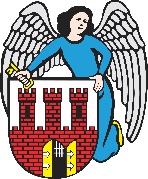     Radny Miasta Torunia        Piotr Lenkiewicz								Sz. Pan								Paweł Gulewski								Prezydent Miasta ToruniaWNIOSEKPowołując się na § 18.1 Regulaminu Rady Miasta Torunia zwracam się do Pana Prezydenta z wnioskiem:- o przycięcie gałęzi wzdłuż schodów stanowiących dojście na Bulwar Filadelfijski (od strony Hotelu Bulwar)UZASADNIENIEPrzedmiotowe schody umożliwiają dojście w dwie strony osobom poruszającym się m.in. na wózkach bądź z wózkami dziecięcymi. Bujnie rozrośnięta zieleń skutecznie uniemożliwia komfortowe korzystanie ze schodów. Proszę o przeprowadzanie prac porządkowych.                                                                        /-/ Piotr Lenkiewicz										Radny Miasta Torunia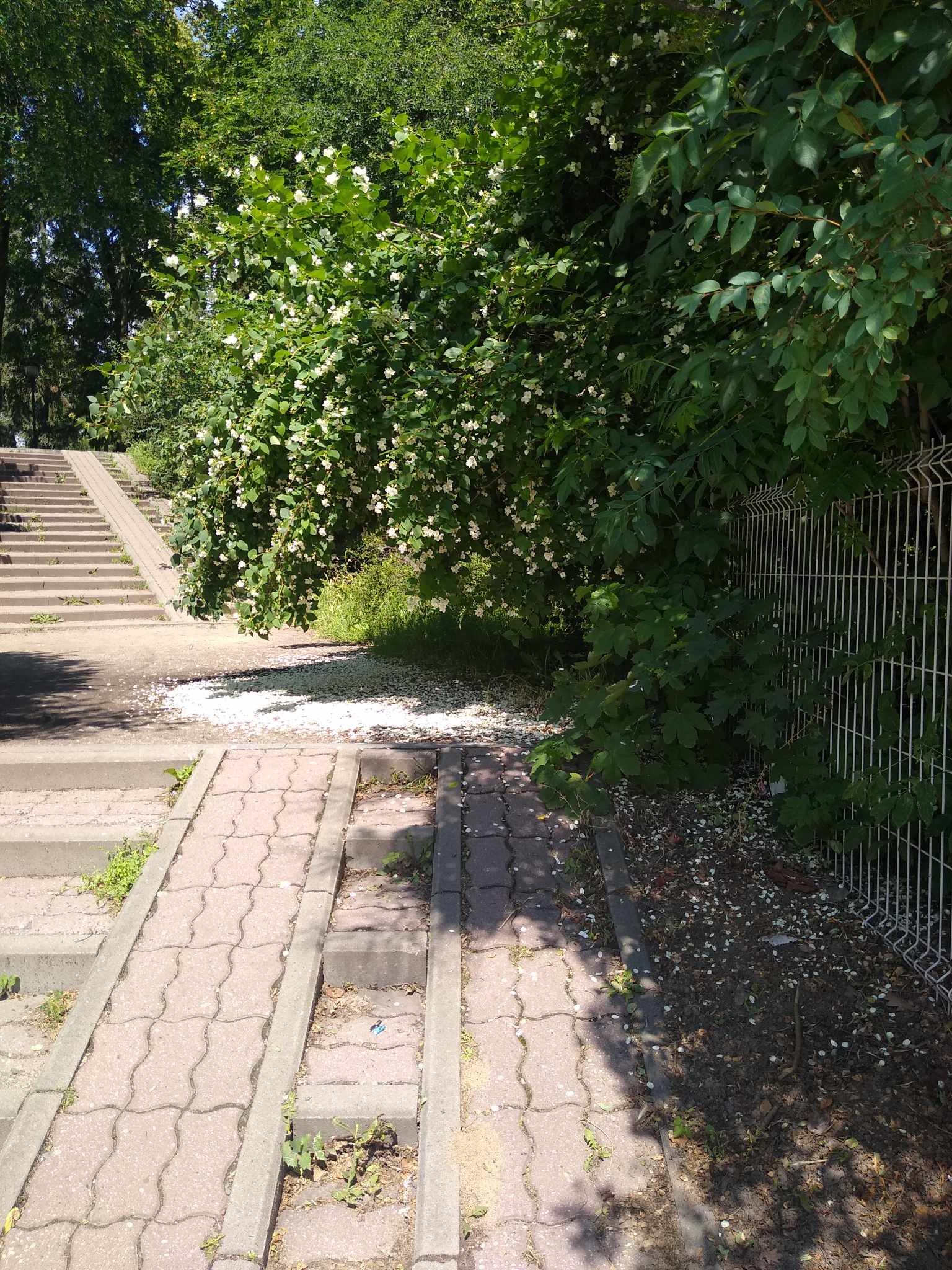 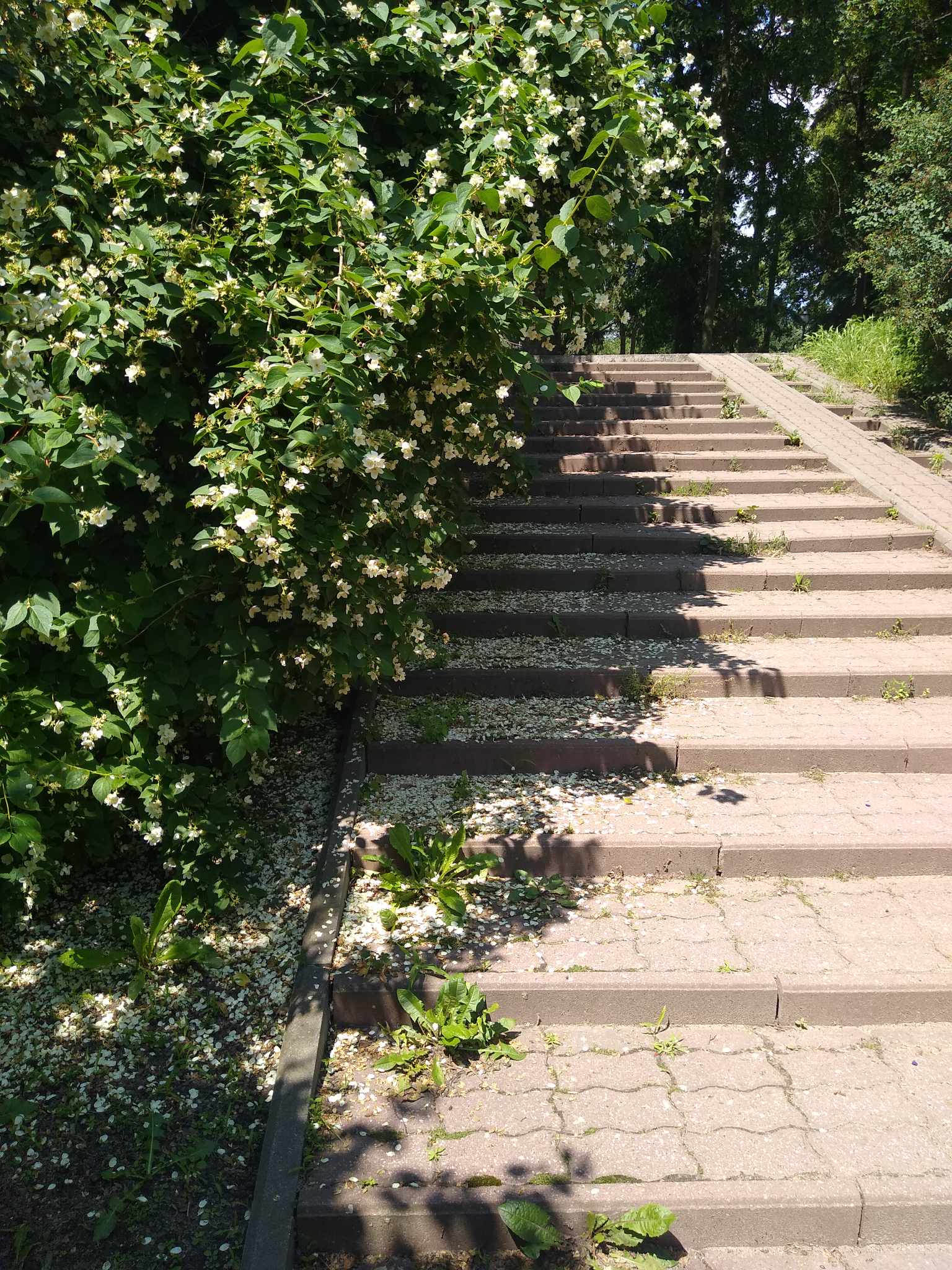 